Hachis Parmentier (Mme Gaveau)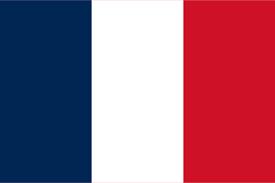 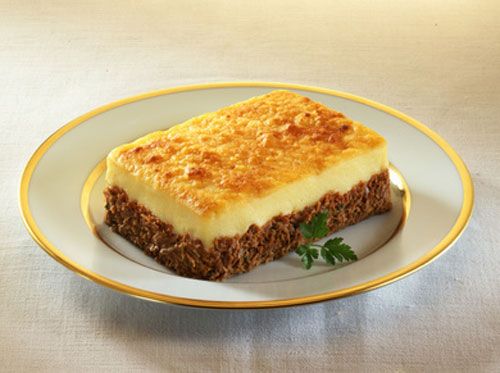 Ingrédients400g de bœuf haché1 oignon2 gousses d’ailSel, poivre, cumin, paprika, thym 10 pommes de terre moyennes 20g de beurre 150ml de lait 150g de fromage râpéPréparationhttps://youtu.be/3J2TYYTy0kI?si=A_DcORUbHBEfj-JWQu’est-ce qu’il y a dedans ?C’est un plat français avec des pommes de terre et de la viande (bœuf).Nom de la recette (prénom)Drapeau du pays d’origine de la recettePhoto de la recetteIngrédientsPréparation(lien de la vidéo)Qu’est-ce qu’il y a dedans ?